Referat fra rådsmøte 14. februar 2019 / FRNA Tid: 	Torsdag 14. februar 2019 kl. 11.45 – 16.00Sted:	Utdanningsdirektoratet, Schweigaardsgate 15 b, Oslo. Dagsorden for møte 1– 20191.1.19 	Godkjenning av innkalling og dagsorden1.2.19	AU orienterer1.3.19 	Status med læreplanarbeidet1.4.19	Fylkesbesøk 20-22.mai1.5.19	Innføring av Yrkesfaglig fordypning på yrkeskompetansefag1.6.19	Nye læreplaner i matematikk og naturfag: Yrkesretting 1.7.19	Innspill til innføringstiltak: Implementering av nye læreplaner og tilbudstruktur1.8.19 	Vekslingsmodeller sin plass i videregående opplæring1.9.19	EventueltDAGSORDEN 1.1.19	Godkjenning av innkalling og dagsordenVedtak: Innkalling og dagsorden godkjent uten bemerkninger1.2.19	AU orienterer:Søknad om strukturendring i Vg3 gartnernæring: GartnerforbundetGartnerforbundet har sendt inn en søknad om 2+2-modell i Vg3 gartnernæring. Utdanningsdirektoratet har etterspurt mer informasjon fra Gartnerforbundet. Fordypning på Vg3/opplæring i bedriftUtdanningsdirektoratet er i oppdragsbrev 10-18 blitt bedt om å komme med anbefalinger til Kunnskapsdepartementet omkring fordypningsområder på Vg3/opplæring i bedrift.Espen Lynghaug er oppnevnt i en arbeidsgruppe med representanter fra de faglige rådene. Første møtepunkt er på Sundvollen 26-27. februar, og arbeidsgruppen skal levere sitt forslag innen 1.mai 2019. Det er ulike oppfatninger i arbeidsgruppen av hva fordypningsmoduler innebærer. Arbeidsgruppen er i startsfasen og vil holde rådet orientert. Arbeidsseminar for AU og Utdanningsdirektoratet 26-27. februarUtdanningsdirektoratet arrangerer arbeidsseminar for arbeidsutvalgene i faglige råd og de yrkesfaglige teamene i Utdanningsdirektoratet. Målet med seminaret er å øke kvaliteten på arbeidet i sekretariatet og i de faglige rådene. Rådet har tidligere tatt til orde for et styrket samarbeid med SRY. 1.3.19 	Utkast til læreplan i Vg1 naturbruk Læreplangruppen i Vg1 naturbruk sitt læreplanutkast er sendt på en innspillsrunde med høringsfrist 18.februar. Espen Lynghaug orienterte rådet om den nye læreplanen. Det er kommet 17-18 tilbakemeldinger. Noen gode og noen dårlige. Kjerneelementene er justert ut i fra rådets tidligere tilbakemeldinger. Læreplangruppen har en god arbeidsform og det er god stemning. Kontaktpersonen fra faglig råd skal ikke sitte der hele tiden, og det er viktig at lederen av gruppa leder.  Rådet ønsker å unngå en detaljert diskusjon om hva som skal være læreplanmålene. På Vg1-nivå skal man ikke dypt inn i lærestoffet, og det er yrkesfaglig fordypning i tillegg. Det vil ikke nødvendigvis vil bli store endringer i Vg1-læreplanen, da den nåværende læreplanen er god.Det er imidlertid en teknologisk utvikling innenfor alle bransjene som læreplangruppen må ha i bakhodet. Temaer som globalisering og klimaendringer er også sentrale. Sånn som utkastet foreligger i dag så er dette litt for lite synlig. Det er viktig at læreplanen fanger opp endringer. Faglig råd for naturbruk mener at høringssvaret til LO er godt, og at arbeidsliv gjerne kan bli presisert ytterligere i læreplanene. Vedtak: Faglig råd for naturbruk ønsker ikke å gå i detaljer på høringsutkastet, og vil derfor kun foreslå noen overordnede temaer som kan innarbeides i større grad: (1) Klima, (2) Arbeidsliv, (3) Teknologiske endringer, (4) Globalisering1.4.19	Fylkesbesøk 20-22. maiArbeidsgruppen har utarbeidet et program til fylkesbesøk i Hedmark 20-22. mai. Rådet skal sende inn en begrunnet søknad til Utdanningsdirektoratet. En tilbakemelding fra rådet er at programmet er litt for skolesentrert. Kunne det vært mulig å besøke en bedrift som ligger litt fremme i utviklingen? Blant annet har landbruket en teknologisk utvikling som det er viktig å følge med på. Hvis det er tid så kunne det vært interessant å besøke trehuset i Brumunddal. Det er viktig å avsette nok tid til de forskjellige diskusjonene. Fagansvarlig tar den formelle henvendelsen til fylkeskommunen og opplæringskontor, og sender de en oversikt over temaene rådet ønsker å ta opp. Arbeidsgruppen har kontakt med Utdanningsdirektoratet knyttet til transport. Vedtak: Fagansvarlig skriver en begrunnet søknad til Utdanningsdirektoratet, og arbeidsgruppen jobber videre med programmet. 1.5.19	Nye læreplaner i matematikk og naturfag: Yrkesretting I de nye læreplanene skal det innføres en utdanningsprogramspesifikk del i de yrkesfaglige læreplanene i fellesfagene matematikk og naturfag. Det antydes et omfang på omlag 20—30 %. Læreplanene går ut på høring i midten av mars med høringsfrist i midten av juni. Vi ber fagligråd om å lese læreplanene og å levere høringssvar.En yrkesretting av fellesfagene er veldig avhengig av lærekrefter. Dersom læreren har erfaring fra arbeidslivet fungerer det, men med lærerne som kun har skolebakgrunn blir det vanskelig. Det er vanskelig å komme med praktiske eksempler dersom ikke læreren har kompetanse i yrkesfag.Eksemplene rådet har blitt forelagt er ikke tilpasset yrkesfag på en god nok måte. Vedtak: Henning Bratthammer og Bjørn Jensen kommer med eksempler på god yrkesretting til neste rådsmøte. 1.6.19 	Innføring av Yrkesfaglig fordypning på yrkeskompetansefagDirektoratet skal vurdere om det skal innføres yrkesfaglig fordypning på Vg3yrkeskompetanseløp. Dette for å bidra til at elevene får muligheter til opplæring iarbeidslivet i løpet av det tredje skoleåret.Bodil Onsaker Berg har laget et utkast til svar fra FRNA. Rådet ser ikke yrkesfaglig fordypning som et egnet verktøy for å sikre bruk av arbeidsplasser som opplæringsarena for elever i Vg3 yrkeskompetanseløp. Forskrift til yrkesfaglig fordypning bør heller ikke endres eller tilpasses Vg3 i yrkeskompetanseløpene. Faglig råd for naturbruk stiller seg bak utkastet, med noen få endringer.Vedtak: Fagansvarlig sender tilbakemeldingen til Utdanningsdirektoratet. 1.7.19	Innspill til innføringstiltak: Implementering av nye læreplaner og tilbudstrukturI fellesmøtene forrige rådsmøte ble rådene informert om arbeid med innføringstiltak for ny tilbudsstruktur og nye læreplaner på yrkesfag fra 2020. Utdanningsdirektoratet ønsker innspill som kan bidra i arbeidet med innføringen. En slik kompetansepakke bør tilpasses til bedrifter og elever. Tiltakene kan ikke bare være rettet mot skoler og skoleeiere. Faglig råd for naturbruk ønsker bruksanvisninger for læreplanene. Hensikten med læreplanvisningen er bra, men det vil kreve litt opplæring. Lærere og instruktører burde få hjelpemateriell som sikrer at læreplanene iverksettes og tas i bruk. Dette er etterspurt og nyttig for instruktører. Spesielt hvis man får det på samisk. Vedtak:Faglig råd for naturbruk har følgende innspill til innføringstiltak: Det nettbaserte kompetansepakken bør også utvikles på samisk. Instruktører har også ansvaret for elevene, og kompetansepakken bør også rettes mot denne gruppen. Det er viktig å sørge for at læreplanene iverksettes og tas i bruk. Bruksanvisninger til læreplanene vil være et nyttig virkemiddel.  Kompetansepakken bør sikre at den ny overordnede delen i læreplanverket blir tatt i bruk.  Det er viktig at den overordnede delen blir synlig og implementeres i skolen. Det er behov for innføringstiltak rettet mot det å planlegge og gjennomføre et lærlingeløp. Det er behov for innføringstiltak som bidrar til bedre samhandling mellom skole og bedrift. 1.8.19 Vekslingsmodeller sin plass i videregående opplæringFaglig råd for naturbruk har blitt bedt om å gi tilbakemelding på vekslingsmodellenes plass i videregående opplæring. Faglig råd for naturbruk har fått kort frist, og etterlyser mer informasjon fra direktoratet. Det hadde vært fint om direktoratet kunne utarbeidet et konkret forslag som rådet kan ta stilling til. Rådet har tidligere foreslått regionale kompetansesentre. Flere utdanningsprogram har små fag som det er vanskelig å få gitt en tilstrekkelig opplæring på. I hovslagerfaget er ikke bedriftene i stand til å gi hele den praktiske og teoretiske opplæringen. En mulighet kunne være at bedriftene tar seg av det praktiske, mens skolene tar seg av det teoretiske. Fylkeskommunene har et stort handlingsrom innenfor dagens modell. Rådet ønsker imidlertid ikke å trekke konklusjoner basert på informasjonen som nå foreligger. Vedtak:Fagansvarlig sender tilbakemeldingen til Utdanningsdirektoratet. 1.9.19	EventueltIngen saker til eventueltVår saksbehandler: Jo Ulrik LienDirekte tlf: 90866613E-post: jli@udir.no Vår saksbehandler: Jo Ulrik LienDirekte tlf: 90866613E-post: jli@udir.no Vår saksbehandler: Jo Ulrik LienDirekte tlf: 90866613E-post: jli@udir.no Vår dato: 28.02.19Vår referanse:2019/00385Vår dato: 28.02.19Vår referanse:2019/00385Deres dato:Deres referanse: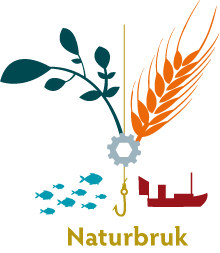 PartTilstedeMeldt forfallArbeidsgiverInger Johanne Sveen, SpekterEspen Lynghaug, NHO Mat og drikke Øyvind Andre Haram, Sjømat NorgeJørn Lileng, Skogbrukets LandsforeningBjørn Lauritzen, MEF ArbeidstakerArvid Eikeland, Fellesforbundet Audun Stautland, Norges FiskarlagAstrid Mikalsen, Norsk Sjømannsforbund (vara også forfall)Pedagogisk personellHenning Bratthammer, UtdanningsforbundetTerje Bolstad, UtdanningsforbundetBjørn Jensen, Skolenes landsforbundAnnen organisasjonInger Anita Smuk, Norske Reindriftsamers LandsforbundKSArne Jostein VestnorBodil Onsaker Berg (vara også forfall)ElevrepresentantEmelie Kjærnli Kristiansen, ElevorganisasjonenSekretariat/UdirJo Ulrik Lien